بسم الله الرحمن الرحيم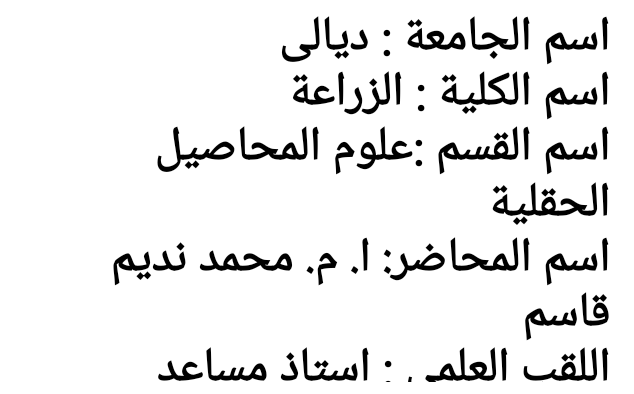 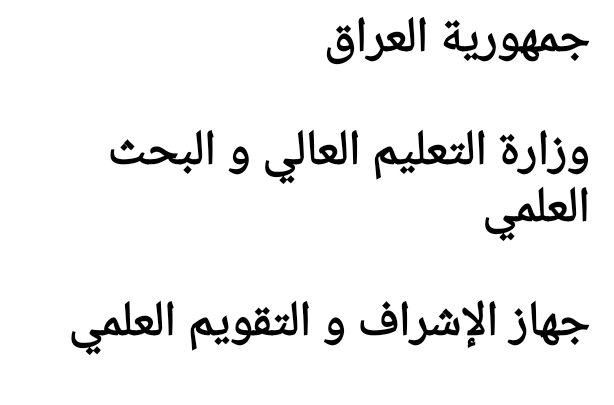 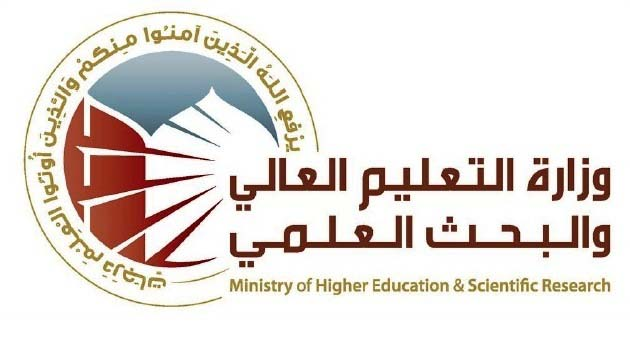 ــــــــــــــــــــــــــــــــــــــــــــــــــــــــــــــــــــــــــــــــــــــــــــــــــــــــــــــــــــــــــــــــــــــــــــــــــــــــــــــــــــــــــــــــــــــــــــــــــــــــــــــــــ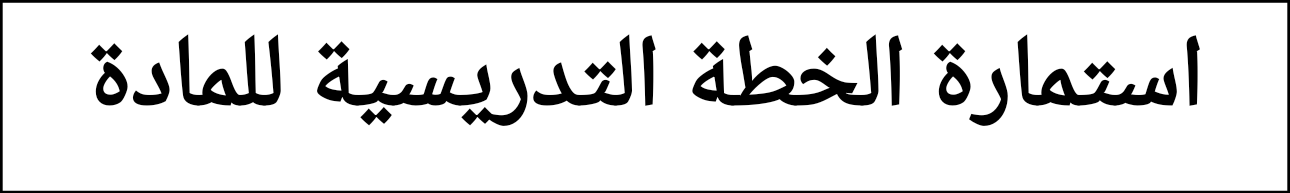 بسم الله الرحمن الرحيم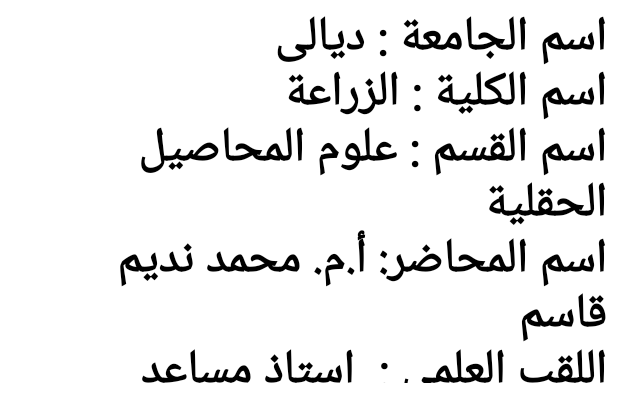 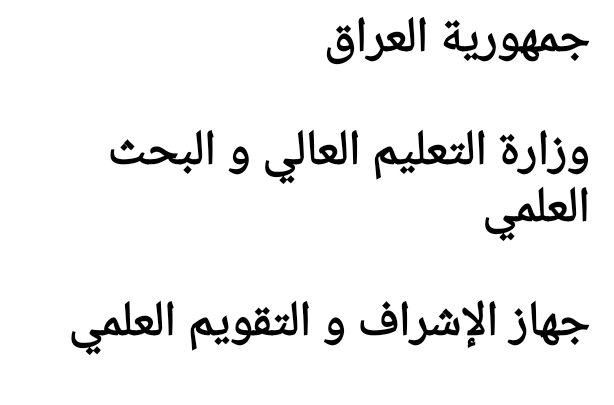 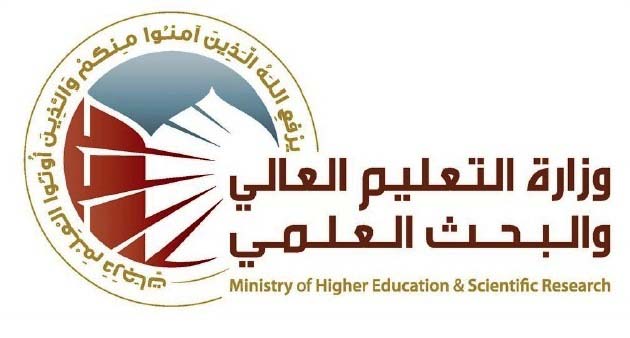 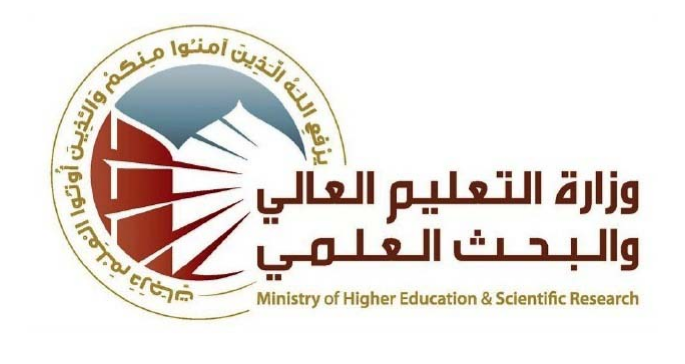 ــــــــــــــــــــــــــــــــــــــــــــــــــــــــــــــــــــــــــــــــــــــــــــــــــــــــــــــــــــــــــــــــــــــــــــــــــــــــــــــــــــــــــــــــــــــــــــــــــــــــــــــــــ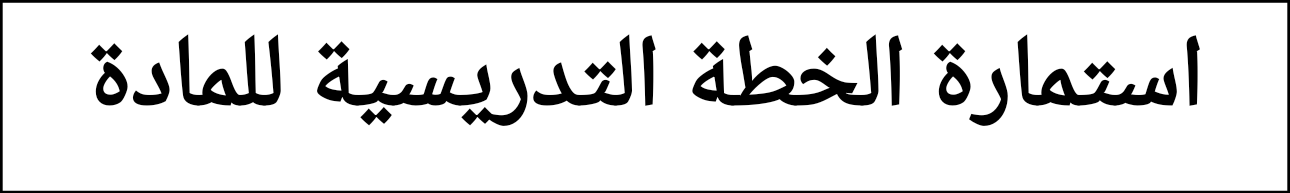 ــــــــــــــــــــــــــــــــــــــــــــــــــــــــــــــــــــــــــــــــــــــــــــــــــــــــــــــــــــــــــــــــــــــــــــــــــــــــــــــــــــــــــــــــــــــــــــــــــــــــــــــــــاسم التدريسي :أ.م. محمد نديم قاسم البريد الالكتروني :mohammedalhashime1982@gmail.comعنوان المقرر امراض المحاصيل الحقلية رقم وترميز المقررالمتطلبات الممهدة للمقررأهداف المادة :ان يتعرف الطالب على مفهوم المرض النباتي و ان يستطيع التمييز بين انواع امراض المحاصيل الحقلية وطرق مكافحتها وبين المكافحة الكيميائية والمكافحة الحيوية و ان يعرف الوسائل العلمية المتبعة في الحد من ضرر الامراض وان يقيم الطالب كلفة المكافحة الكيميائة ونوعية المبيدات المستخدمة والاجهزة المستخدمة في المكافحة.التفاصيل الأساسية للمادة :تضمنت مفردات المنهج التعرف على العوامل الحيوية وغير الحيوية المسببة لأمراض المحاصيل الحقلية والتعرف على اهم الامراض التي تتعرض لها المحاصيل الحقلية المختلفة وكيفية الحد منها بالطرق العلمية المناسبة. الوحدات :الساعات النظرية :الساعات العملية :322المصادر : -امراض النبات ، 1988 ، تأليف د. عبد الحميد خالد-جرجيس  ،ميسر مجيد ورقيب عاكف حمد واياد عبد الواحد  الهيتي) 1993) اساسيات امراض النبات-دار الحكمة للطباعة ونشر.-العاني، رقيب عاكف وميسر مجيد جرجيس وكامل سلمان جبر (1989) أمراض المحاصيل الحقلية، مطابع التعليم العالي.- اساسيات امراض النبات 1995 , روبرت دانيالPhytopathology    , Agrios G., 2005تقدير الفصل :معلومات إضافية :الأسابيعالتاريخالمادة النظريةالمادة العمليةالملاحظات1الاهمية الاقتصادية لامراض المحاصيل الحقليةالادوات والاجهزة المختبرية في مختبر امراض المحاصيل الحقلية2مسببات امراض المحاصيل الحقليةالاعراض والعلامات المرضية 3أمراض الحنطة :- تعفن الجذور وسقوط البادرات، البياض الدقيقي، البياض الزغبي ، صدأ الساق ، صدأ الورقة ،  الصدأ المخطط ، التفحم المغطى، التفحم السائب .دراسة اعراض وعلامات امراض الحنطة 4أمراض الحنطة :- التفحم اللوائي ، تلطخ الأوراق السبتوري ، أعفان المخازن ، النقطة السوداء ، لفحة السنابل ،  ثأليل الحبوب ، موزائيك الحنطة .دراسة اعراض وعلامات امراض الحنطة5 امراض الشعير  دراسة اعراض وعلامات امراض الشعير 6امراض الرز دراسة اعراض وعلامات امراض الرز7امراض الذرة الصفراء دراسة اعراض وعلامات الذرة الصفراء 8امراض الذرة البيضاء دراسة اعراض وعلامات امراض الذرة البيضاء9امراض المحاصيل الزيتيةامراض زهرة الشمسدراسة اعراض وعلامات امراض زهرة الشمس 10امراض السمسم والعصفر دراسة اعراض وعلامات امراض السمسم والعصفر11امراض المحاصيل البقولية دراسة اعراض وعلامات اهم امراض المحاصيل البقولية12امراض المحاصيل السكرية دراسة اعراض وعلامات اهم امراض المحاصيل السكرية13امراض محاصيل الالياف دراسة اعراض وعلامات اهم امراض محاصيل الالياف 14امراض محاصيل العلف دراسة اعراض وعلامات اهم امراض محاصيل العلف15